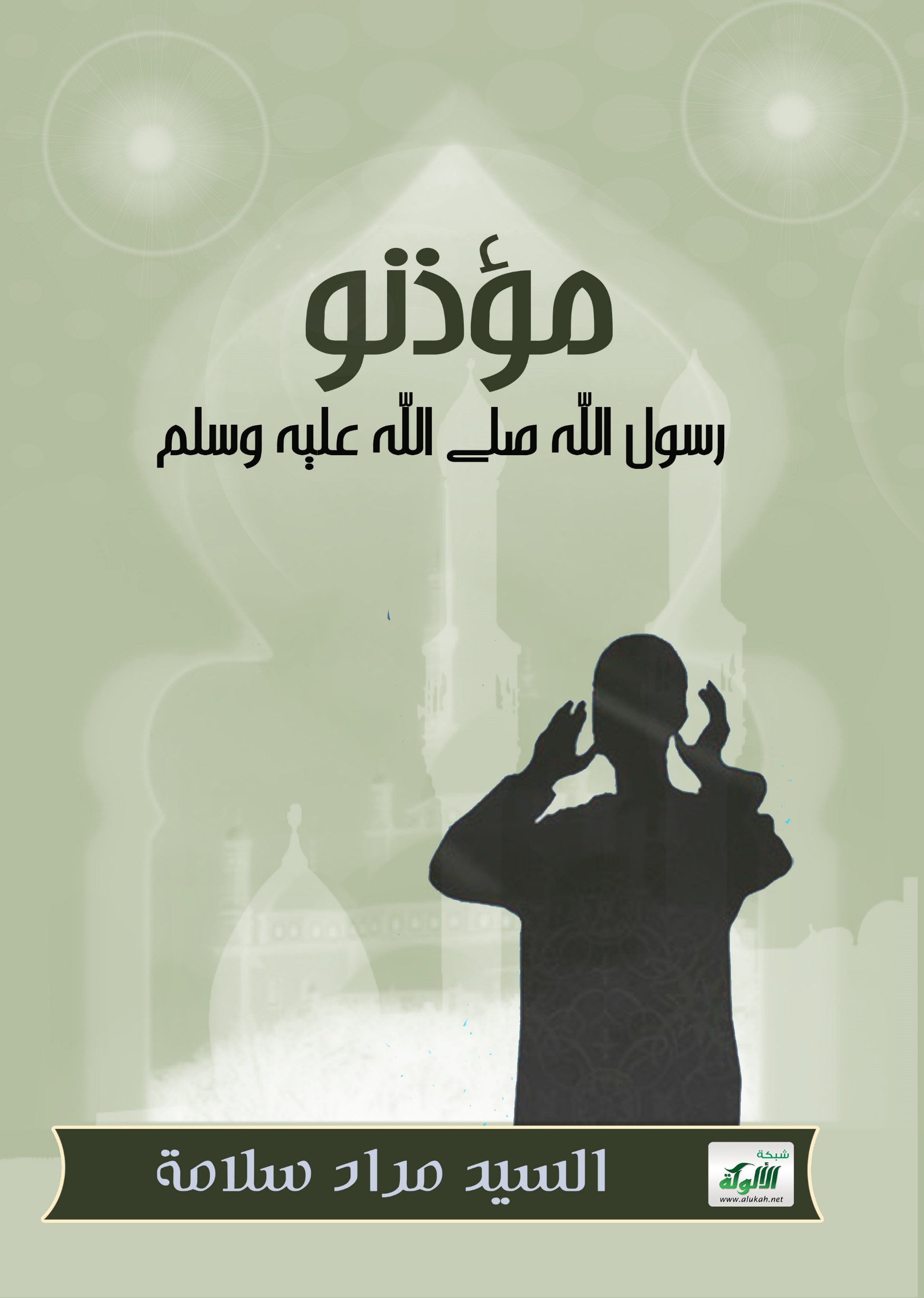 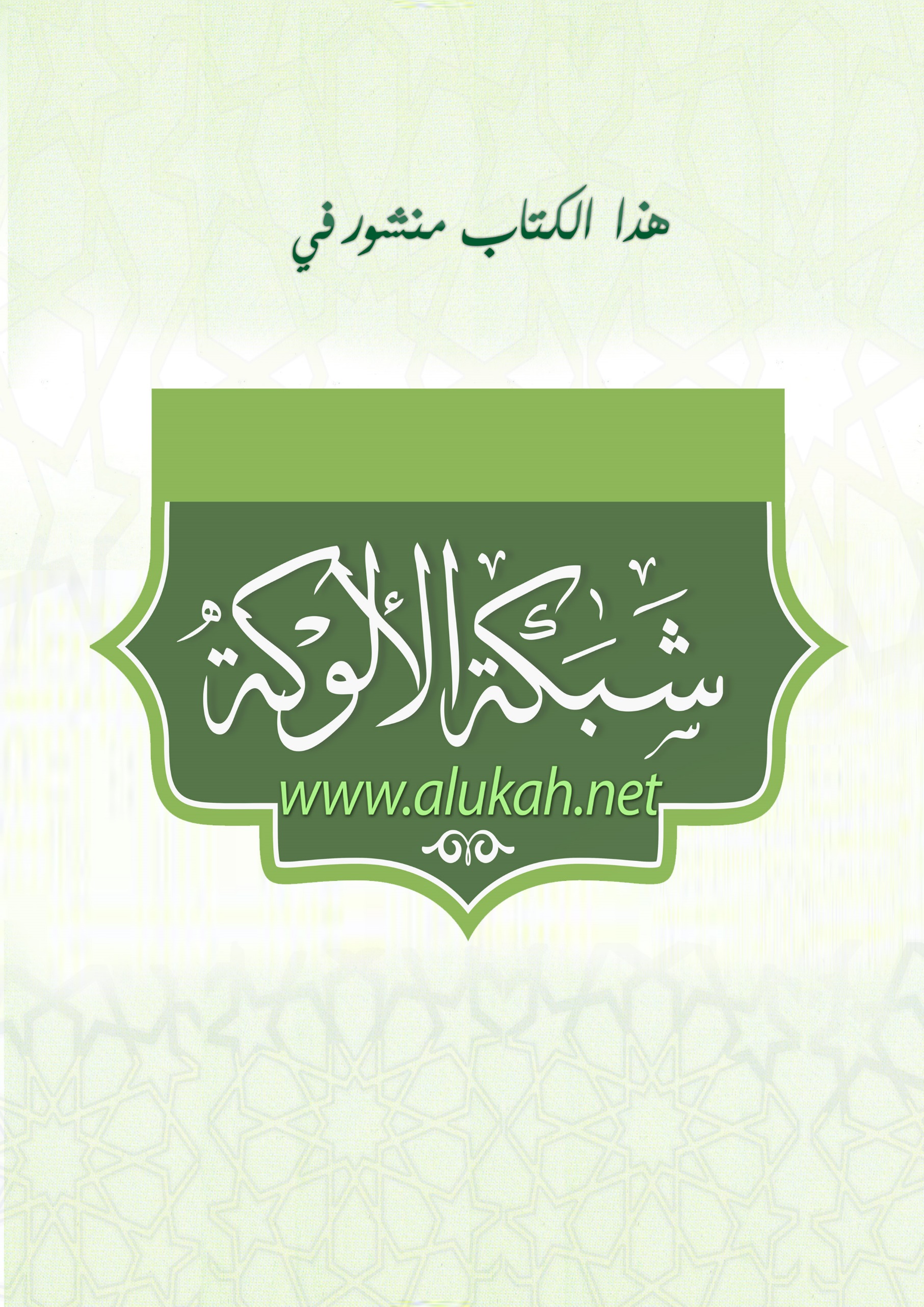 مؤذنو رسول اللهصلى الله عليه وسلمتأليف الشيخ السيد مراد سلامة{رَبَّنَا تَقَبَّلْ مِنَّا إِنَّكَ أَنْتَ السَّمِيعُ الْعَلِيمُ} [البقرة: 127]كتاب قد حوى درراً              بعين الحسن ملحوظةلهذا قلت تنبيهاً                    حقوق الطبع محفوظةحقوق الطبع مكفولة لكل مسلمالناشر المكتبة المرادية 2016 بسم الله الرحمن الرحيمالمقدمةإن الحمد لله، نحمده ونستعينه ونستغفره ونعوذ بالله من شرور أنفسنا ومن سيئات أعمالنا، من يهده الله فلا مضل له، ومن يضلل فلا هادي له، وأشهد أن لا اله إلا الله وحده لا شريك له، وأشهد أن محمداً عبده ورسوله. { يَا أَيُّهَا الَّذِينَ آمَنُوا اتَّقُوا اللَّهَ حَقَّ تُقَاتِهِ وَلَا تَمُوتُنَّ إِلَّا وَأَنْتُمْ مُسْلِمُونَ } (آل عمران 102) { يَا أَيُّهَا النَّاسُ اتَّقُوا رَبَّكُمُ الَّذِي خَلَقَكُمْ مِنْ نَفْسٍ وَاحِدَةٍ وَخَلَقَ مِنْهَا زَوْجَهَا وَبَثَّ مِنْهُمَا رِجَالًا كَثِيرًا وَنِسَاءً وَاتَّقُوا اللَّهَ الَّذِي تَسَاءَلُونَ بِهِ وَالْأَرْحَامَ إِنَّ اللَّهَ كَانَ عَلَيْكُمْ رَقِيبًا (1)} (النساء 1) وقال تعالى { يَا أَيُّهَا الَّذِينَ آمَنُوا اتَّقُوا اللَّهَ وَقُولُوا قَوْلًا سَدِيدًا (70) يُصْلِحْ لَكُمْ أَعْمَالَكُمْ وَيَغْفِرْ لَكُمْ ذُنُوبَكُمْ وَمَنْ يُطِعِ اللَّهَ وَرَسُولَهُ فَقَدْ فَازَ فَوْزًا عَظِيمًا (71)*} ( الأحزاب 71:70)أما بعد: فإنًّ أصدق الحديث كتاب الله وخير الهدى هدى محمد صلى الله عليه وسلم، وشر الأمور محدثاتها، وكل محدثة بدعة وكل بدعة ضلالة وكل ضلالة في النار أما بعد: أخي المسلم: هذه رسالة لطيفة ذكرت فيها أعلاما أربعة ممن شنفوا الآذان برفع الأذان على عهد سيد ولد عدنان -صلى الله عليه وسلم - وذكرت فيها مناقبهم و طرفا من سيرتهم الشريفة واشتملت الرسالة على فصلين الفصل الأول: فضل الأذان وأهلهفصل الثاني: مؤذنو رسول الله صلى الله عليه وسلمذكرت الأعلام الأربعة فترجمت لكل علم على حده وذكرت بداية حياته وكيف نال الشرف الأذان وأخيرا فإني قد بذلت غاية ما عندي من جهد في اخرج هذا السفر فالله –سبحانه المسؤول بعد ذلك وقبل ذلك أن ينفع به المسلمين والمسلمات في الدارين وان يجعلها خالصة لوجهه الكريم وما كان فيه من صواب فمن الله العزيز الوهاب وما كان فيه من خطا أو نقصان فمنى ومن الشيطان والله ورسوله منه براء:ومـا ذاك مني بل من الله وحده       بعـفـو وإمداد وفـضل وانعمفان أك فيها مخطئا أو مغالطا        فمن ذات نفسي كل خطئي وغلطتيأتوب إلى الرحمن من كل غلطة      واسـتغـفر الرحـمن لي ولأخوتيوأساله جـل اسـمـه بـصفـاته     وأسمـائه الحـسنى قبول رسالتيتأليفأبو همام / السيد مراد عبد العزيز سلامةغفر الله له ولوالديه ولجميع المسلمينhamam4111@gmail.comالفصل الأول: فضل الأذان وأهلهأخي المسلم: هيا لنتعرف على فضل الأذان أهله كما أخبر الله ورسوله صلى الله عليه وسلم فها هو الرسول الكريم يخبرنا عن عظيم ثواب الآذان عن أَبي هريرة -رضي الله عنه -: أنَّ رسول الله -صلى الله عليه وسلم -، قَالَ: (( لَوْ يَعْلَمُ النَّاسُ مَا في النِّدَاءِ والصَّفِ الأَوَّلِ، ثُمَّ لَمْ يَجِدُوا إِلاَّ أنْ يَسْتَهِمُوا عَلَيْهِ لاسْتَهَمُوا عَلَيْهِ، ولو يَعْلَمُونَ مَا فِي التَّهْجِيرِ لاسْتَبَقُوا إِلَيْهِ، وَلَوْ يَعْلَمُونَ مَا فِي العَتَمَةِ وَالصُّبْحِ لأَتَوْهُمَا وَلَوْ حَبْواً )) متفقٌ عَلَيْهِ ( )  قال العينى رحمه الله:وقال لطيبي أطلق مفعول يعلم وهو كلمة ما ولم يبين الفضيلة ما هي ليفيد ضربا من المبالغة وأنه مما لا يدخل تحت الوصفوقال النووي معناه أنهم لو علموا فضيلة الأذان وعظيم جزائه ثم لم يجدوا طريقا يحصلونه به لضيق الوقت أو لكونه لا يؤذن للمسجد إلا واحد لاقترعوا في تحصيله وقال لطيبي: المعنى لو علموا ما في النداء والصف الأول من الفضيلة ثم حاولوا الاستباق لوجب عليهم ذلك وأتى بثم المؤذن بتراخي رتبة الاستباق من العلم وقدم ذكر الآذان دلالة على تهيئ المقدمةالموصلة إلى المقصود الذي هو المثول بين يدي رب العزة قوله عليه أي على كل واحد من الأذان والصف الأول ()  عن معاوية -رضي الله عنه -، قَالَ: سَمِعْتُ رسول الله - صلى الله عليه وسلم -، يقولُ:(( المُؤَذِّنُونَ أطْوَلُ النَّاسِ أعْناقاً يَوْمَ القِيَامَةِ )) رواه مسلم. () (أطول الناس أعناقا) جمع عنق واختلف السلف والخلف في معناه فقيل معناه أكثر الناس تشوفا إلى رحمة الله تعالى لأن المتشوف يطيل عنقه إلى ما يتطلع إليه فمعناه كثرة ما يرونه من الثواب وقال النضر بن شميل  (إذا ألجم الناس العرق يوم القيامة طالت أعناقهم لئلا ينالهم ذلك الكرب والعرق()عن أبى موسى قال:قال رسول الله صلى الله عليه وسلم ( إن الله يبعث الأيام يوم القيامة على هيئتها و يبعث الجمعة زهراء منيرة لأهلها فيحفون بها كالعروس تهدى إلى كريمها تضيء لهم يمشون في ضوءها ألوانهم كالثلج بياضا رياحهم تسطع كالمسك يخوضون في جبال الكافور ينظر إليهم الثقلان ما يطرقون تعجبا حتى يدخلوا الجنة لا يخالطهم أحد إلا المؤذنون المحتسبون))  ()    قال رسول الله صلى الله عليه وسلم -المؤذنون أمناء المسلمين على صلاتهم وحاجتهم وعن أبي هريرة رضي الله عنه قال قال رسول الله صلى الله عليه وسلم: الإمام ضامن والمؤذن مؤتمن اللهم أرشد الأئمة واغفر للمؤذنين) ()عبد الرحمن بن أبي صعصعة الأنصاري ثم المازني عن أبيه أنه أخبره أن أبا سعيد الخدري قال له: إني أراك تحب الغنم والبادية فإذا كنت في غنمك أو باديتك فأذنت بالصلاة فارفع صوتك بالنداء فإنه لا يسمع مدى صوت المؤذن جن ولا أنس ولا شيء إلا شهد له يوم القيامة قال أبو سعيد سمعته من رسول الله صلى الله عليه وسلم ()قوله بالنداء أي الأذان قوله مدى صوت أي لا يسمع غاية صوت المؤذن قال التوربشتي إنما ورد البيان على الغاية مع حصول الكفاية بقوله لا يسمع صوت المؤذن تنبيها على أن آخر ما ينتهي إليه صوته يشهد له كما يشهد له الأولون وقال القاضي البيضاوي غاية الصوت تكون أخفى لا محالة فإذا شهد له من بعد عنه ووصل إليه همس صوته فلأنه يشهد له من هو أدنى منه وسمع مبادي صوته أولى قوله لا شيء هذا من عطف العام على الخاص لان الجن والإنس يدخلان في شيء وهو يشمل الحيوانات والجمادات قيل إنه مخصوص بمن تصح منه الشهادة ممن يسمع كالملائكة نقله الكرماني وقيل المراد به كل ما يسمع المؤذن من الحيوان حتى ما لا يعقل دون الجمادات وقيل عام حتى في الجمادات أيضا والله تعالى يخلق لها إدراكا وعقلا وهو غير ممتنع عقلا ولا شرعا وقال ابن بزيزة تقرر في العادة أن السماع والشهادة والتسبيح لا يكون إلا من حي فهل ذلك إلا حكاية على لسان الحال لأن الموجودات ناطقة بلسان حالها بجلال باريها قوله إلا شهد له وفي رواية الكشميهني إلا يشهد له والمراد من الشهادة وكفى بالله شهيدا اشتهاره يوم القيامة فيما بينهم بالفضل وعلو الدرجة وكما أن الله يفضح قوما بشهادة الشاهدين كذلك يكرم قوما بها تجميلا لهم وتكميلا لسرورهم وتطمينا لقلوبهم قوله سمعته من رسول الله قال الكرماني أي سمعت هذا الكلام الأخير وهو قوله فإنه لا يسمع إلى آخره قلت أشار بذلك إلى أن من قوله إني أراك إلى قوله فإنه لا يسمع موقوف ويؤيد ذلك ما رواه ابن خزيمة من رواية ابن عيينة ولفظه قال أبو سعيد إذا كنت في البوادي فارفع صوتك بالنداء فإني سمعت رسول الله يقول لا يسمع مدى صوت المؤذن فذكره ورواه يحيى القطان أيضا عن مالك بلفظ أن النبي قال إذا أذنت فارفع صوتك فإنه لا يسمع فذكره وقد أورد الغزالي والرافعي والقاضي حسين هذا الحديث وجعلوه كله مرفوعا ولفظه أن النبي قال لأبي سعيد إنك رجل تحب الغنم وساقوه إلى آخره ورده النووي وتصدى ابن الرفعة للجواب عنهم بأنهم فهموا أن قول أبي سعيد سمعته من رسول الله يرجع إلى كل ما ذكر والصواب مع النووي لما ذكرناه ذكر ما يستفاد منه فيه: استحباب رفع الصوت بالأذان ليكثر من يشهد له ولو أذن على مكان مرتفع ليكون أبعد لذهاب الصوت وكان بلال رضي الله تعالى عنه يؤذن على بيت امرأة من بني النجار ب ت والجمادات وللشافعي في أذان المنفرد ثلاثة أقوال أصحها نعم لحديث أبي سعيد الخدري هذا والثاني وهو القديم لا يندب له لأن المقصود من الأذان والإبلاغ والإعلام وهذا لا ينتظم في المنفرد والثالث أن رجى حضور جماعة أذن لإعلامهم وإلا فلا وحمل حديث أبي سعيد على أنه كان يرجو حضور غلمانه وفيه أن الجن يسمعون أصوات ()  وعن ابن عمر رضي الله عنهما قال: قال رسول الله صلى الله عليه وسلم: يغفر للمؤذن منتهى آذانه ويستغفر له كل رطب ويابس سمعه ()عن أبي هريرة أن رسول الله صلى الله عليه وسلم قال (إذا نودي للصلاة أدبر الشيطان وله ضراط حتى لا يسمع التأذين فإذا قضي النداء أقبل حتى إذا ثوب بالصلاة أدبر حتى إذا قضي التثويب أقبل حتى يخطر بين المرء ونفسه يقول اذكر كذا اذكر كذا لما لم يكن يذكر حتى يظل الرجل لا يدري كم صلى) ()ولما كان الشيطان لعنه الله يعتريه شدة عظيمة وداهية جسيمة عند النداء إلى الصلاة فيهرب حتى لا يسمع الأذان شبه حاله بحال ذلك الرجل وأثبت له على وجه الادعاء الضراط الذي ينشأ من كمال الخوف الشديد وفي الحقيقة ما ثم ضراط ولكن يجوز أن يكون له ريح لأنه روح ولكن لم تعرف كيفيته وقال الطيبي شبه شغل الشيطان نفسه عند سماع الأذان بالصوت الذي يملأ السمع ويمنعه عن سماع غيره ثم سماه ضراطا تقبيحا له فإن قلت كيف يهرب من الأذان ولا يهرب من قراءة القران وهي  أفضل من الأذان قلت إنما يهرب من الأذان حتى لا يشهد بما سمعه إذا استشهد يوم القيامة لأنه جاء في الحديث لا يسمع مدى صوت المؤذن جن ولا إنس ولا شيء إلا شهد له يوم القيامة والشيطان أيضا شيء أو هو داخل في الجن لأنه من الجن فإن قلت إنه يدبر لعظم أمر الأذان لما اشتمل عليه من قواعد الدين وإظهار شعائر الإسلام وإعلانه وقيل ليأسه من وسوسة الإنسان عند الإعلان بالتوحيد فإن قلت كيف يهرب من الأذان ويدنو من الصلاة وفيها القران ومناجاة الحق قلت هروبه من الآذان ليأسه من الوسوسة كما ذكرناه وفي الصلاة يفتح له أبواب الوساوس قوله حتى لا يسمع التأذين الظاهر أن هذه الغاية لأجل إدباره وقال بعضهم ظاهره أنه يتعمد إخراج ذلك إما ليشتغل بسماع الصوت الذي يخرجه عن سماع المؤذن وإما أنه يصنع ذلك استخفافا كما يفعله السفهاء  ()الفصل الثاني مؤذنو رسول الله صلى الله عليه و سلم اعلم علمني الله وإياك: أن النبي لما شرع الله الآذان اتخذ لنفسه مؤذنين يقول بن القيم رحمه الله: فصل في مؤذنيه صلى الله عليه وسلموكانوا أربعة: اثنان بالمدينة: بلال بن رباح وهو أول من أذن لرسول الله صلى الله عليه وسلم وعمرو بن أم مكتوم القريش العامري الأعمى وبقباء سعد القرظ مولى عمار بن ياسر وبمكة أبو محذورة واسمه أوس بن مغيرة الجمحي وكان أبو محذورة منهم يرجع الأذان ويثني الإقامة وبلال لا يرجع ويفرد الإقامة فأخذ الشافعي رحمه الله وأهل مكة بأذان أبي محذورة وإقامة بلال وأخذ أبو حنيفة رحمه الله وأهل العراق بأذان بلال وإقامة أبي محذورة وأخذ الإمام أحمد رحمه الله وأهل الحديث وأهل المدينة بأذان بلال وإقامته وخالف مالك رحمه الله في الموضعين: إعادة التكبير وتثنية لفظ الإقامة فإنه لا يكررها)وفى هذا الفصل سنتكلم عن السيرة الذاتية لهؤلاء الأربعة بداية من إسلامهم  وجهادهم في سبيل الله وكيف رفع الله من مكانتهم واعزهم بالإسلام بعد إن كانوا مستضعفين()بلال بن رباح رضى الله عنهأخي المسلم...أختى المسلمة في هذه الصفحات نعيش مع ثلة مباركة مع مؤذني رسول الله –صلى الله عليه وسلم –لنتعرف على تلك السيرة العطرة التي تربة في مدرسة النبوة والحديث أولا مع أول مؤذن في الإسلام مع من أخرجه الله من ظلمة الرق والعبودية لغير الله إلى عبودية الله الواحد الأحد –سبحانه وتعالى – فمن هو بلال –رضي الله عنه -؟تعريف و تشريف **بلال بن رباح المؤذن يكنى أبا عبد الله وقيل أبا عبد الكريم وقيل أبا عبد الرحمن وقال بعضهم يكنى أبا عمرو وهو مولى أبي بكر الصديق رضي الله عنه اشتراه بخمس أواق وقيل بسبع أواق وقيل بتسع أواق ثم أعتقه وكان له خازنا ولرسول الله صلى الله عليه وسلم مؤذنا شهد بدرا وأحدا وسائر المشاهد مع رسول الله صلى الله عليه وسلم وآخى رسول الله صلى الله عليه وسلم بينه وبين عبيدة بن الحارث بن المطلب وقيل آخى بينه وبين أبي رويحة الخثعميأخبرنا عبد الوارث حدثنا قاسم حدثنا الخشني حدثنا ابن المثنى حدثنا يحيى بن أبي بكير حدثنا زائدة عن عاصم عن زر عن عبد الله قال كان أول من أظهر الإسلام سبعة رسول الله صلى الله عليه وسلم وأبو بكر وعمار وأمه سمية وصهيب وبلال والمقداد فأما رسول الله صلى الله عليه وسلم فمنعه الله بعمه أبي طالب وأما أبو بكر فمنعه الله بقومه وأما سائرهم فأخذهم المشركون فألبسوهم أدرع الحديد وصهروهم في الشمس فما منهم إنسان إلا وقد أتاهم على ما أرادوا إلا بلال فإنه هانت عليه نفسه في الله وهان على قومه فأعطوه الولدان فجعلوا يطوفون به في شعاب مكة وهو يقول أحد أحدوروى المنصور عن مجاهد قال أول من أظهر الإسلام سبعة فذكر معنى حديث ابن مسعود إلا أنه لم يذكر المقداد وذكر موضعه خبابا وذكر في سمية ما لم يذكر في حديث ابن مسعود وزاد في خبر بلال أنهم كانوا يطوفون به والحبل في عنقه بين أخشبي مكةقال ابن إسحاق كان بلال مولى أبي بكر الصديق رضي الله عنه لبعض بنى جمح مولدا من مولديهم قيل من مولدي مكة وقيل من مولدي السراة واسم أبيه رباح واسم أمه حمامة وكان صادق الإسلام طاهر القلب وقال المدائني كان بلال من مولدي السرا()ويقول ابن حجر –رحمه الله – فى ترجمة بلال –رضى الله عنه -بلال بن رباح. يكنى: أبا عبد الكريم وقيل: أبا عبد الله وقيل: أبا عمرو وأمه حمامة من مولدي مكة لبني جمح وقيل: من مولدي السراة وهو مولى أبي بكر الصديق اشتراه بخمس أواقي وقيل: بسبع أواقي وقيل: بتسع أواقي وأعتقه الله عز وجل وكان مؤذنا لرسول الله صلى الله عليه وسلم وخازنا ()بلال رضـي الله عنه وصبره على الأذى في الإسلاموكان من السابقين إلى الإسلام وممن يعذب في الله عز وجل فيصبر على العذاب وكان أبو جهل يبطحه على وجهه في الشمس ويضع الرحى عليه حتى تصهره الشمس ويقال: أكفر برب محمد فيقول: أحد أحد ؛ فاجتاز به ورقة بن نوفل وهو يعذب ويقول أحد أحد ؛ فقال: يا بلال أحد أحد والله لئن مت على هذا لأتخذن قبرك حناناقيل: كان مولى لبني جمح وكان أمية بن خلف يعذبه ويتابع عليه العذاب فقدر الله سبحانه وتعالى أن بلالا قتله ببد رويقول ابن حجر في الإصابة  :بلال بن رباح الحبشي المؤذن وهو بلال بن حمامة وهي أمة اشتراه أبو بكر الصديق من المشركين لما كانوا يعذبونه على التوحيد فأعتقه فلزم النبي صلى الله عليه وسلم وأذن له وشهد معه جميع المشاهد وآخى النبي صلى الله عليه وسلم بينه وبين أبي عبيدة بن الجراح ثم خرج بلال بعد النبي صلى الله عليه وسلم مجاهدا إلى أن مات بالشام قال أبو نعيم كان ترب أبي بكر وكان خازن رسول الله صلى الله عليه وسلم وروى أبو إسحاق الجوزجاني في تاريخه من طريق منصور عن مجاهد قال قال عمار كل قد قال ما أرادوا يعني المشركين غير بلال ومناقبه كثيرة مشهورة قال بن إسحاق كان لبعض بني جمح مولد من مولديهم واسم أمه حمامة وكان أمية بن خلف يخرجه إذا حميت الظهيرة فيطرحه على ظهره في بطحاء مكة ثم يأمر بالصخرة العظيمة على صدره ثم يقول لا يزال على ذلك حتى يموت أو يكفر بمحمد فيقول وهو في ذلك أحد أحد فمر به أبو بكر فاشتراه منه بعبد له أسود جلد قال البخاري مات بالشام زمن عمر وقال بن بكير مات في طاعون عمواس وقال عمرو بن علي مات سنة عشرين وقال بن زبر مات بداريا وفي المعرفةلابن منده أنه دفن بحلب ()قال ابن مسعود في حديث المعذبين في الله قال: فأما بلال فهانت عليه نفسه في الله وهان على قومه فأعطوه الولدان يطوفون به في شعاب مكة وهو يقول " أحد أحد ()وقال هشام بن عروة عن أبيه قال: مر ورقة بن نوفل ببلال وهو يعذب على الإسلام يلصق ظهره برمضاء البطحاء وهو يقول: " أحد أحد " فقال ورقة: " أحد أحد يا بلال صبرا " والذي نفسي بيده لئن قتلتموه لأتخذنه حناناورواه بعضهم عن هشام عن أبيه عن أسماء. وهذا مشكل لم يثبت أن ورقة أدرك المبعث ولا عد صحابياوقال غره: فلما رأى أبو بكر بلالا يعذبه قومه اشتراه منهم بسبع أواقي وأعتقهوعن أبي أمامة وأنس يرفعانه قال: " بلال سابق الحبشة "وقال أبو حيان التيمي عن أبي زرعة عن أبي هريرة قال: قال رسول الله صلى الله عليه وسلم لبلال: " حدثني بأرجى عمل عملته في الإسلام فإني سمعت الليلة خشفة نعليك في الجنة ". قال: ما تطهرت إلا صليت ما كتب ليويروى عن زيد بن أرقم قال: قال رسول الله صلى الله عليه وسلم: " نعم المرء بلال سيد المؤذنين يوم القيامة "وقال عروة: أمر رسول الله صلى الله عليه وسلم بلالا وغيره عن سعيد بن المسيب: إن أبا بكر لما قعد على المنبر يوم الجمعة قال له بلال: أعتقتني لله أو لنفسك قال: لله قال: فأذن لي حتى أغزو في سبيل الله فأذن له فذهب إلى الشام فمات هناكوقال زيد بن أسلم عن أبيه قال: قدمنا الشام مع عمر فأذن بلال فذكر الناس النبي صلى الله عليه وسلم فلم أر باكيا أكثر من يومئذوروى سليمان بن بلال بن أبي الدرداء عن أم الدرداء عن أبي الدرداء قال: لما دخل عمر الشام سأل بلال عمر أن يقره بالشام ففعل قال: وأخي أبو رويحة الذي آخى النبي صلى الله عليه وسلم بينه وبيني قال: فنزلا داريا في خولان فأقبل هو وأخوه إلى قوم من خولان فقالا: إنا قد أتيناكم خاطبين وقد كنا كافرين فهدانا الله ومملوكين فأعتقنا الله وفقيرين فأغنانا الله فإن تزوجونا فالحمد لله وإن تردونا فلا حول ولا قوة إلا بالله فزوجوهماثم رأى النبي صلى الله عليه وسلم يقول له: " ما هذه الجفوة أما آن لك أن تزورني " فانتبه وركب راحلته حتى أتى المدينة فذكر أنه أذن بها فارتجت المدينة فما رئي يوم أكثر باكيا بالمدينة من ذلك اليوموقال ابن المنكدر عن جابر: كان عمر يقول: أبو بكر سيدنا وأعتق سيدنا يعني بلالاوقال إسماعيل بن أبي خالد عن قيس قال: بلغ بلالا أن ناسا يفضلونه على أبي بكر فقال: كيف وإنما أنا حسنة من حسناتهوقال مكحول: حدثني من رأى بلالا رجلا آدم شديد الأدمة نحيفا طوالا أجنى له شعر كثير خفيف العارضين به شمط كثيرالله يعاتب حبيبه – صلى الله عليه وسلم-  في بلال وأصحابهعن سعد قال كنا مع النبي صلى الله عليه وسلم ستة نفر فقال المشركون للنبي صلى الله عليه وسلم اطرد هؤلاء لا يجترؤن عليناقال وكنت أنا وابن مسعود ورجل من هذيل وبلال ورجلان لست أسميهما فوقع في نفس رسول الله صلى الله عليه وسلم ما شاء الله أن يقع فحدث نفسه فأنزل الله عز وجل ولا تطرد الذين يدعون ربهم بالغداة والعشي يريدون وجهه [ 6 / الأنعام /   52) ()هجرة بلال رضـي الله عنهعائشة أم المؤمنين أنها قالت لما قدم رسول الله صلى الله عليه وسلم المدينة وعك أبو بكر وبلال قالت فدخلت عليهما فقلت يا أبت كيف تجدك ويا بلال كيف تجدك قالت فكان أبو بكر إذا أخذته الحمى يقول( كل امرئ مصبح في أهله... والموت أدنى من شراك نعله ) وكان بلال إذا اقلع عنه يرفع عقيرته( فيقول ألا ليت شعري هل أبيتن ليلة... بواد وحولي أذخر وهل أردن يوما مياه مجنة... وهل يبدون لي شامة وطفيل ) قالت عائشة فجئت رسول الله صلى الله عليه وسلم فأخبرته فقال:اللهم حبب إلينا المدينة كحبنا مكة أو أشد وصححها وبارك لنا في صاعها ومدها وانقل حماها فاجعلها()ذكر ما يستفاد منه فيه: فضل أبي بكر رضي الله تعالى عنه بيانه أن الله لما ابتلى نبيه عليه الصلاة والسلام بالهجرة وفراق الوطن ابتلى أصحابه بالأمراض فتكلم كل إنسان بما فيه فأما أبو بكر فتكلم بأن الموت شامل للخلق في الصباح والمساء وأما بلال فتمنى الرجوع إلى وطنه فانظر إلى فضل أبي بكر على غيره وفيه في دعائه بأن يحبب الله لهم المدينة حجة واضحة على من كذب بالقدر لأن الله عز وجل هو المالك للنفوس يحبب إليها ما شاء ويبغض فأجاب الله دعوة نبيه فأحبوا المدينة حبا دام في نفوسهم إلى أن ماتوا عليه وفيه رد على الصوفية إذ قالوا إن الولي لا تتم له الولاية إلا إذا تم له الرضى بجميع ما نزل به ولا يدعو الله في كشف ذلك عنه فإن دعا فليس في الولاية كاملا وفيه حجة على بعض المعتزلة القائلين بأن لا فائدة في الدعاء مع سابق القدر والمذهب أن الدعاء عبادة مستقلة ولا يستجاب منه إلا ما سبق به التقدير وفيه جواز هذا النوع من الغناء وفيه مذاهب فذهب أبو حنيفة ومالك وأحمد وعكرمة والشعبي والنخعي وحماد والثوري وجماعة من أهل الكوفة إلى تحريم الغناء وذهب آخرون إلى كراهته نقل ذلك عن ابن عباس ونص عليه الشافعي وجماعة من أصحابه وحكي ذلك عن مالك وأحمد وذهب آخرون إلى إباحته لكن بغير هذه الهيئة التي تعمل الآن فمن الصحابة عمر رضي الله تعالى عنه ذكره أبو عمر في ( التمهيد ) وعثمان ذكره الماوردي وعبد الرحمن بن عوف ذكره ابن أبي شيبة وسعد ابن أبي وقاص وابن عمر ذكرهما ابن قتيبة وأبو مسعود البدري وأسامة بن زيد وبلال وخوات بن جبير ذكرهما البيهقي()النبي صلى الله عليه وسلم يسمع صوت نعليه في بالجنةوها هو الحبيب صلى الله عليه وسلم يخبرنا بما رأى وبما سمع في الجنة فاستمع إلى تلك المنقبة وتلك المنزلةعن أبي هريرة رضي الله: أن النبي صلى الله عليه وسلم قال لبلال عند صلاة الفجر ( يا بلال حدثني بأرجى عمل عملته في الإسلام فإني سمعت دف نعليك بين يدي في الجنة ). قال ما عملت عملا أرجى عندي أني لم أتطهر طهورا في ساعة ليل أو نهار إلا صليت بذلك الطهور ما كتب لي أن أصليقال أبو عبد الله دف نعليك يعني تحريك () عن أبي هريرة قال قال نبي الله صلى الله عليه وسلم لبلال عند صلاة الفجر: يا بلال خبرني بأرجى عمل عملته منفعة في الإسلام فإني قد سمعت خشف نعليك بين يدي في الجنة قال ما عملت يا رسول الله في الإسلام عملا أرجى عندي منفعة من أنى لم أتطهر طهورا تاما قط في ساعة من ليل أو نهار الا صليت بذلك الطهور لربي ما كتب لي أن أصلييقول العلامة بدر الدين العينى –رحمه الله - ذكر ما يستفاد منه فيه أن الصلاة أفضل الأعمال بعد الإيمان لقول بلال إنه ما عمل عملا أرجى منه وفيه دليل على أن الله تعالى يعظم المجازاة على ما يسر به العبد بينه وبين ربه مما لا يطلع عليه أحد وقد استحب ذلك العلماء ليدخرها وليبعدها عن الرياء وفيه فضيلة الوضوء وفضيلة الصلاة عقيبه لئلا يبقى الوضوء خاليا عن مقصوده وفيه فضيلة بلال رضي الله تعالى عنه فلذلك بوب عليه مسلم حيث قال باب فضائل بلال بن رباح مولى أبي بكر رضي الله تعالى عنهما ثم روى الحديث المذكور وفيه سؤال الصالحين عن عمل تلميذه ليحضه عليه ويرقبه فيه إن كان حسنا وإلا فينهاه وفيه أن الجنة مخلوقة موجودة الآن خلاف ومنهم لمن أنكر ذلك من المعتزلة وفيه ما استدل به البعض على جواز هذه الصلاة في الأوقات المكروهة وهو عموم قوله في ساعة بالتنكير أي في كل ساعة ورد بأن الأخذ بعموم هذا ليس بأولى من الأخذ بعموم النهي عن الصلاة في الأوقات المكروهة وقال ابن التين ليس فيه ما يقتضي الفورية فيحمل على تأخير الصلاة قليلا ليخرج وقت الكراهة أو أنه كان يؤخر الطهور إلى خروج وقت الكراهة واعترض بعضهم بقوله لكن عند الترمذي وابن خزيمة من حديث بريدة في نحو هذه القضية ما أصابني حدث قط إلا توضأت عنده ولأحمد من حديثه ما أحدثت إلا توضأت وصليت ركعتين فدل على أنه كان يعقب الحدث بالوضوء والوضوء بالصلاة في أي وقت كان انتهى قلت حديث بريدة الذي رواه الترمذي ذكره الترمذي في مناقب عمر ابن الخطاب رضي الله تعالى عنه قال حدثنا الحسين بن حريث أبو عمار المروزي قال حدثنا علي بن الحسين بن واقد قال حدثني أبي قال حدثني عبد الله بن بريدة قال حدثني أبو بريدة قال أصبح رسول الله فدعا بلالا فقال يا بلال بم سبقتني إلى الجنة ما دخلت الجنة قط إلا سمعت خشخشتك أمامي قال دخلت البارحة الجنة فسمعت خشخشتك أمامي فأتيت على قصر مربع مشرف من ذهب فقلت لمن هذا القصر قالوا لرجل من العرب فقلت أنا عربي لمن هذا القصر قالوا لرجل من قريش فقلت أنا قرشي لمن هذا القصر قالوا لرجل من أمة محمد فقلت أنا محمد لمن هذا القصر قالوا لعمر بن الخطاب رضي الله تعالى عنه فقال بلال يا رسول الله ما أذنت قط إلا صليت ركعتين وما أصابني حدث قط إلا توضأت عندها ورأيت أن لله علي ركعتين فقال رسول الله بهما وأما جواب هذا المعترض فما مر ذكره الآن وهو قولنا ورد بأن الأخذ بعموم هذا إلى آخره ويجوز أن تكون أخبار النهي عن الصلاة في الأوقات المكروهة بعد هذا الحديثالأسئلة والأجوبة منها ما قاله الكرماني فإن قلت هذا السماع لا بد أن يكون في النوم إذ لا يدخل أحد الجنة إلا بعد الموت قلت يحتمل كونه في حال اليقظة وقد صرح في أول كتاب الصلاة أنه دخل فيها ليلة المعراج انتهى قلت في كلاميه تناقض لا يخفى لأنه ذكر أولا أن دخوله الجنة في حال اليقظمة محتمل ثم قال ثانيا فالتحقيق أنه دخلها ليلة المعراج والأوجه أن يقال إن قوله لا يدخل أحد الجنة إلا بعد الموت ليس على عمومه أو نقول هذا على عمومه ولكنه في حق من كان من عالم الكون والفساد والنبي لما جاوز السموات السبع وبلغ إلى سدرة المنتهى خرج من أن يكون من أهل هذا العالم فلا يمتنع بعد هذا دخوله الجنة قبل الموت وقد تفردت بهذا الجواب ومنها ما قيل كيف يسبق بلال النبي في دخول الجنة والجنة محرمة على من يدخل فيها قبل دخوله والجواب فيما ذكره الكرماني بقوله وأما بلال فلم يلزم منه أنه دخل فيها إذ في الجنة طرق السماع والدف بين يديه وقد يكون خارجا عنها واستبعد بعضهم هذا الجواب بقوله لأن السياق يشعر بإثبات فضيلة بلال لكونه جعل السبب الذي بلغه إلى ذلك ما ذكره من ملازمة التطهر والصلاة وإنما تثبت له الفضيلة بأن يكون رئي داخل الجنة لا خارجا عنها ثم أكد كلامه بحديث بريدة المذكور قلت التحقيق فيه أن رؤية النبي إياه في الجنة حق لأن رؤيا الأنبياء حق ) ()بلال –رضي الله عنه في ميدان الجهادشهد بدرا والمشاهد كلها وقاتل في بدر قتالا شديدا ومرغ وجوه الذين ومن هؤلاء أمية بن خلف لعنه الله وقتص الله له من ذلك الطاغيةعبد الرحمن بن عوف رضي الله عنه قال كاتبت أمية بن خلف كتابا بأن يحفظني في صاغيتي بمكة وأحفظه في صاغيته بالمدينة فلما ذكرت الرحمن قال لا أعرف الرحمن كاتبني باسمك الذي كان في الجاهلية فكاتبته عبد عمرو فلما كان في يوم بدر خرجت إلى جبل لأحرزه حين نام الناس فأبصره بلال فخرج حتى وقف على مجلس من الأنصار فقال أمية بن خلف لا نجوت إن نجا أمية فخرج معه فريق من الأنصار في آثارنا فلما خشيت أن يلحقونا خلفت لهم ابنه لأشغلهم فقتلوه ثم أبوا حتى يتبعونا وكان رجلا ثقيلا فلما أدركونا قلت له ابرك فبرك فألقيت عليه نفسي لأمنعه فتخللوه بالسيوف من تحتي حتى قتلوه وأصاب أحدهم رجلي بسيفه وكان عبد الرحمن بن عوف يرينا ذلك الأثر في ظهر قدمه ()بلال رضي الله عنه يؤذن فوق الكعبةوصعد بلال فوق ظهر الكعبة فأذن للصلاة، وأنصت أهل مكة للنداء الجديد على آذانهم كأنهم في حلم، إن هذه الكلمات تقصف في الجوّ فتقذف بالرعب في أفئدة الشياطين فلا يملكون أمام دويِّها إلا أن يولوا هاربين، أو يعودوا مؤمنين.الله أكبر الله أكبر، الله أكبر الله أكبر.هذه الصيحات المؤكدة تذكر الناس بالغاية الأولى من محياهم، وبالمرجع الحق بعد مماتهم، فكم ضلّلتِ البشرَ غاياتٌ صغيرة أركضتهم على ظهر الأرض ركضَ الوحوش في البراري، واجتذبت انتباههم كلَّه فاستغرقوا في السعي وراء الحطام! وامتلكت عواطفهم كلها، فالحزن يقتلهم للحرمان، والفرح يقتلهم بالامتلاء، ولِمَ يسفه المرء نفسه بالغيبوبة في هذه التوافه؟.إن صوت الحق يستخرجه من وراء هذه الحجب المتراكمة ليلقي في روعه ما كان ينساه، وهو تكبير سيد الوجود، ورب العالمين، سيده ومولاه...أشهد أن لا إله إلا الله، أشهد أن لا إله إلا الله.لقد سقط الشركاء جميعاً، طالما ضرع الناس للوهم، واعتزُّوا بالهباء، وأمَّلوا الخير فيمن لا يملك لنفسه نفعاً، وانتظروا النجدة ممن لا يدفع عن نفسه عدوان ذبابة. ولِمَ الخبط في هذه المتاهات؟ إن كان المغفَّلون يشركون مع الله بعض خلائقه، أو يؤلهونها دونه؟ فالمسلمون لا يعرفون إلا الله ربَّاً، ولا يرون غيره موئلا.والتوحيد المحض، هو المنهج العتيد للغاية التي استهدفوها.ولكن مَنِ الأسوة؟ مَن الإمام في هذه السبيل؟ مَن الطليعة الهادية المؤنسة؟ إن المؤذن يستتلي ليذكر الجواب:أشهد أن محمداً رسول الله، أشهد أن محمداً رسول الله.سيرة هذا الرجل النبيل هي المثل الكامل لكل إنسان يبغي الحياة الصحيحة، إن محمداً إنسان، يرسم بسنته الفاضلة السلوك الفريد لمن اعتنق الحق وعاش له.وهو يهيبُ بكل ذي عقل أن يُقبل على الخير، وأن ينشط إلى مرضاة وليِّ أمره، ووليِّ نعمته، فيحث الناس أولاً على أداء عبادة ميسورة رقيقة:حيَّ على الصلاة، حيَّ على الصلاة.هذه الصلوات هي لحظات التأمل في ضجيج الدنيا، هي لحظات المآب كلما انحرف الإنسان عن الجادة، هي لحظات الخضوع لله كلما هاج بالمرء النزق، وطغت على فكره الأثرة فنظر إلى ما حوله، وكأنه إله صغير. هي لحظات الاستمداد والإلهام.وما أفقر الإنسان -برغم غروره-إلى من يلهمه الرشد فلا يستحمق، ويمده بالقوة فلا يعجز ويستكين. ثم يحث الناس -أخيراً-على تجنب الخيبة في شؤونهم كلها.والخيبة إنما تكون في الجهد الضائع سدى، في العمل الباطل لأنه خطأ، سواء كان الخطأ في الأداء، أو في المقصد......وهو يحذر من هذه الخيبة عندما يدعو: حيَّ على الفلاح، حيَّ على الفلاح.ويوم يخرج العمل من الإنسان وهو صحيح في صورته ونيته، فقد أفلح، ولو كان من أعمال الدنيا البحتة، ألم يعلِّم الله نبيه أن يجعل شؤون حياته، بعد نسكه وصلاته خالصة لله؟:{قلْ: إنَّ صلاتي وَنُسكي ومحيايَ ومماتي لله ربِّ العالمينَ. لا شريكَ لهُ وبذلكَ أمرْتُ وأنا أوَّلُ المسلمينَ}.ولا سبيل إلى ذلك إلا بإصغار ما عدا الله من غايات، والتزام توحيده أبداً، ومن ثم يعود إلى تقرير الغاية والمنهج، مرة أخرى.الله أكبر الله أكبر...لا إله إلا الله...إن كلمات الأذان تمثل العناوين البارزة لرسالة كبيرة في الإصلاح، ولذلك جاء في السنن الثابتة أن المسلم عندما يسمعها يقول:اللهم ربَّ هذه الدعوة التامة، والصلاة القائمة، آت سيدنا محمداً الوسيلة والفضيلة، وابعثه مقاماً محموداً الذي وعدته، إنك لا تخلف الميعاد.وفي يوم الفتح قد ترجع بنا الذكريات إلى رجال لم يشهدوا هذا النصر المبين، ولم يسمعوا صوت بلال يرنّ فوق ظهر الكعبة بشعار التوحيد، ولم يرَوا الأصنام مكبوبة على وجوهها مسوَّاة بالرغام، ولم يروا عبّادها الأقدمين وقد ألقوا السلْم واتجهوا إلى الإسلام...إنهم قتلوا أو ماتوا إبان المعركة الطويلة التي نشبت بين الإيمان والكفر. ولكن النصر الذي يجني الأحياء ثماره اليوم لهم فيه نصيب كبير، وجزاؤهم عليه مكفول عند من لا يظلم مثقال ذرة.إنه ليس من الضروري أن يشهد كل جندي النتائج الأخيرة للكفاح بين الحق والباطل، فقد يخترمه الأجل في المراحل الأولى منه، وقد يصرع في هزيمة عارضة كما وقع لسيد الشهداء "حمزة" ومن معه.والقرآن الكريم ينبه أصحاب الحق إلى أن المعول في الحساب الكامل على الدار الآخرة، لا على الدار الدنيا، فهناك الجزاء الأوفى للمؤمنين والكافرين جميعاً.{فاصبرْ إنَّ وعْدَ الله حقٌ. فإما نرينَّكَ بعضَ الذي نَعِدُهمْ أوْ نتوَفينَّكَ فإلينا يرجعونَ}.ودخل رسول الله مكة في رمضان، وظلَّ بها سائر الشهر يقصر، ويفطر أكثر من خمسة عشر يوماً، وكان قد خرج من المدينة صائماً ثم أفطر هو وصحبه في الطريق.فلما استقر الأمر شرع يبايع الناس على الإسلام، فجاءه الكبار والصغار والرجال والنساء، فتمت البيعة على السمع والطاعة لله ولرسوله فيما استطاعوا.وسنة رسول الله في مبايعة النساء أن يأخذ عليهن الميثاق كلاماً لا مصافحة.فعن عائشة: "لا والله ما مست يد رسول الله يد امرأة قط".وهكذا دخل أهل مكة في الإسلام، وإن كان بعضهم بقي على ريبته وجاهليته يتعلق بالأصنام ويستقسم بالأزلام، وأولئك تركوا للأيام تشفي جهلهم، وتحيي ما مات من قلوبهم وألبابهم.وما دامت الدولة التي تحمي الوثنية وتقاتل دونها قد ذهبت، فسوف تتلاشى هذه الخرافة من تلقاء نفسها.إن فتح مكة جاء عقب ضربة خاطفة، ولقد أفلحت خطة المسلمين في تعمية الأخبار على قريش حتى بوغتوا في عقر دارهم، فلم يجدوا مناصاً من الاستسلام، فما استطاعوا الجلاد ولا استجلاب الأمداد، وفتح العرب جميعاً أعينهم فإذا هم أمام الأمر الواقع؛ حتى خُيل إليهم أن النصر معقود بألوية الإسلام فما ينفك عنها! ()بلال –رضي الله عنه -بعد وفاة الرسول-  ()لما توفى رسول الله صلى الله عليه وسلم انطلق بلال رضى الله عنه مجاهدا فى سبيل الله رافعا راية التوحيد روى أحمد عن أبي أسامة عن إسماعيل بلفظ قال بلال لأبي بكر حين توفي رسول الله قوله فدعني أي فاتركني وفي رواية أبي أسامة فذرني وهو بمعنى دعني قوله وعمل الله أي مع عمل الله وفي رواية الكشميهني فدعني وعملي لله وفي رواية أبي أسامة فذرني أعمل لله) () وذكر الكرماني أراد بلال أن يهاجر من المدينة فمنعه أبو بكر إرادة أن يؤذن في مسجد رسول الله فقال إني لا أريد المدينة بدون رسول الله ولا أتحمل مقام رسول الله خاليا عنه وقال ابن سعد في ( الطبقات ) أن بلالا قال رأيت أفضل عمل المؤمن الجهاد فأردت أن أرابط في سبيل الله وأن أبا بكر قال لبلال أنشدك الله وحقي فأقام معه بلال حتى توفي فلما مات أذن له عمر فتوجه إلى الشام مجاهدا وتوفي بها في طاعون عمواس سنة ثمان عشرة وقيل مات سنة عشرين والله أعلم لما توفي رسول الله صلى الله عليه وسلم جاء بلال إلى أبي بكر رضي الله عنه فقال: يا خليفة رسول الله صلى الله عليه وسلم إني سمعت رسول الله صلى الله عليه وسلم يقول: " أفضل أعمال المؤمن الجهاد في سبيل الله " وقد أردت أن أرابط في سبيل الله حتى أموت فقال أبو بكر: أنشدك الله يا بلال وحرمتي وحقي فقد كبرت واقترب أجلي فأقام بلال مع أبي بكر حتى توفي أبو بكر فلما توفي جاء بلال إلى عمر رضي الله عنه فقال له كما قال لأبي بكر فرد عليه كما رد أبو بكر فأبى وقيل إنه لما قال له عمر ليقيم عنده فأبى عليه: ما يمنعك أن تؤذن فقال: إني أذنت لرسول الله صلى الله عليه وسلم حتى قبض ثم أذنت لأبي بكر حتى قبض ؛ لأنه كان ولي نعمتي وقد سمعت رسول الله صلى الله عليه وسلم يقول: " يا بلال ليس عمل أفضل من الجهاد في سبيل الله فخرج إلى الشام مجاهدا وإنه أذن لعمر بن الخطاب لما دخل الشام مرة واحدة فلم ير باكيا أكثر من ذلك اليوم()عن الشعبي قال خطب بلال وأخوه إلى أثل بيت من اليمن فقال أنا بلال وهذا أخي عبدان من الحبشة كنا ضالين فهدانا الله وكنا عبدين فأعتقنا الله إن تنكحونا فالحمد لله وإن تمنعونا فالله أكبر ()بلال-رضي الله عنه على فاش الموتوحان وقت الرحيل بعد حياة مشرقة بالجد والاجتهاد والصبر والمصابرة، بعد تلك الحياة التي أوقفها صاحبها على العوة إلى الله ورسوله،ونام بلال رضى الله عنه على فراش الموت ذلك الكأس الذى الأبد منه فقد ذاقه سيد المرسلين –صلى الله عليه وسلم -  سعيد بن عبد العزيز قال قال بلال حين حضرته الوفاة * غدا نلقى الأحبة * محمدا وحزبه * قال تقول امرأته واويلاه قال تقول هو وافرحتاه ()عبد الله بن أم مكتوم رضى الله عنهأخي المسلم... أختي المسلمة بعد أن عشنا مع سيرة بلال –رضى الله عنه – هيا لنتعرف على سيرة لا كالسير ومع علم من أعلام الإسلام وبطل من أبطال النزال مع المؤذن الثاني لرسول الله صلى الله عليه وسلم – إنه عبد الله بن أم مكتوم –رضى الله عنه – بطاقة التعريف والتشريف  يقول ابن عبد البر – رحمه الله – هو  : عمرو بن قيس بن زائدة بن الأصم والأصم هو جندب بن هرم بن رواحة بن حجر بن عبد ابن معيص بن عامر بن لؤي القرشي العامري. هو ابن أم مكتوم المؤذن وأمه أم مكتوم واسمها عاتكة بنت عبد الله بن عنكثة بن عامر بن مخزومواختلف في اسم ابن أم مكتوم فقيل: عبد الله على ما ذكرناه في العبادلة. وقيل: عمرو وهو الأكثر عند أهل الحديث وكذلك قال الزبير ومصعب قالوا: وهو ابن خال خديجة بنت خويلد أخي أمها وكان ممن قدم المدينة مع مصعب بن عمير قبل رسول الله صلى الله عليه وسلموقال الواقدي: قدمها بعد بدر بيسير واستخلفه رسول الله صلى الله عليه وسلم على المدينة ثلاث عشرة مرة في غزواته. في غزوة الأبواء وبواط وذي العشيرة وخروجه إلى ناحية جهينة في طلب كرز بن جابر وفي غزوة السويق وغطفان وأحد وحمراء الأسد ونجران وذات الرقاع واستخلفه حين سار إلى بدر ثم رد أبا لبابة واستخلفه عليها واستخلف عمرو بن أم مكتوم أيضا في خروجه إلى حجة الوداع وشهد ابن أم مكتوم فتح القادسية وكان معه اللواء يومئذ وقتل شهيدا بالقادسيةوقال الواقدي: رجع ابن أم مكتوم من القادسية إلى المدينة فمات ولم يسمع له بذكر بعد عمر ابن الخطاب رضي الله عنهقال أبو عمر: ذكر ذلك جماعة من أهل السير والعلم بالنسب والخبر. وأما رواية قتادة عن أنس أن النبي صلى الله عليه وسلم استخلف ابن أم مكتوم على المدينة مرتين فلم يبلغه ما بلغ غيره والله أعلم ()الله تعالى يعاتب حبيبه-صلى الله عليه وسلم-  فيه كان عبد الله بن أم مكتوم شديد الحرص على أن ينهل من منبع الهدى والنور صلى الله عليه وسلم، لذا كان كثيرا ما يسال البى وفى يوم من الأيام كان النبي صلى الله عليه وسلم  مشغولا بدعوة عظماء مكة إذ جاء عبد الله يساله فاعرض عنه رسول الله صلى الله عليه وسلم فانزل الله سورة يعاتب فيها يقول سبحانه وتعالى {عَبَسَ وَتَوَلَّى (1) أَنْ جَاءَهُ الْأَعْمَى (2) وَمَا يُدْرِيكَ لَعَلَّهُ يَزَّكَّى (3) أَوْ يَذَّكَّرُ فَتَنْفَعَهُ الذِّكْرَى (4) أَمَّا مَنِ اسْتَغْنَى (5) فَأَنْتَ لَهُ تَصَدَّى (6) وَمَا عَلَيْكَ أَلَّا يَزَّكَّى (7) وَأَمَّا مَنْ جَاءَكَ يَسْعَى (8) وَهُوَ يَخْشَى (9) فَأَنْتَ عَنْهُ تَلَهَّى (10) كَلَّا إِنَّهَا تَذْكِرَةٌ (11) فَمَنْ شَاءَ ذَكَرَهُ (12) } [عبس: 1 - 12]عن عائشة قالت: أنزلت {عبس وتولى } في ابن أم مكتون قالت: أتى رسول الله صلى الله عليه وسلم فجعل يقول ارشدني ! قالت: وعند رسول الله صلى الله عليه وسلم من عظماء المشركين قالت: فجعل النبي صلى الله عليه وسلم يعرض عنه ويقبل على الآخر ويقول: أترى بم أقوله بأسا ؟ فيقول: لا ففي هذا أنزلت {عبس وتولى   () يقول ابن الجوزى –رحمه الله -قوله تعالى عبس وتولى قال المفسرون كان رسول الله صلى الله عليه وسلم يوما يناجي عتبة بن ربيعة وأبا جهل بن هشام وأمية وأبيا ابني خلف ويدعوهم الى الله تعالى ويرجو إسلامهم فجاء ابن أم مكتوم الأعمى فقال علمني يا رسول الله مما علمك الله وجعل يناديه ويكرر النداء ولا يدري أنه مشتغل بكلام غيره حتى ظهرت الكراهية في وجهه صلى الله عليه وسلم لقطعه كلامه فأعرض عنه رسول الله صلى الله عليه وسلم وأقبل على القوم يكلمهم فنزلت هذه الآيات فكان رسول الله صلى الله عليه وسلم يكرمه بعد ذلك ويقول مرحبا بمن عاتبني فيه ربى ) قوله تعالى عبس وتولى قال المفسرون كان رسول الله صلى الله عليه وسلم يوما يناجي عتبة بن ربيعة وأبا جهل بن هشام وأمية وأبيا ابني خلف ويدعوهم الى الله تعالى ويرجو إسلامهم فجاء ابن أم مكتوم الأعمى فقال علمني يا رسول الله مما علمك الله وجعل يناديه ويكرر النداء ولا يدري أنه مشتغل بكلام غيره حتى ظهرت الكراهية في وجهه صلى الله عليه وسلم لقطعه كلامه فأعرض عنه رسول الله صلى الله عليه وسلم وأقبل على القوم يكلمهم فنزلت هذه الآيات فكان رسول الله صلى الله عليه وسلم يكرمه بعد ذلك ويقول مرحبا بمن عاتبني فيه ربى ) ()** يقول العلامة ابن عاشور وهو يتحدث عن العبر والحكم التى تضمنتها تلك الايات والعبرة في هذه الآيات أن الله تعالى زاد نبيه صلى الله عليه وسلم علما عظيما من الحكمة النبوية ورفع درجة علمه إلى أسمى ما تبلغ إليه عقول الحكماء رعاة الأمم فنبهه إلى أن في معظم الأحوال أو جميعها نواحي صلاح ونفع قد تخفى لقلة اطرادها ولا ينبغي ترك استقرائها عند الاشتغال بغيرها ولو ظنه الأهم وأن ليس الإصلاح بسلوك طريقة واحدة للتدبير بأخذ قواعد كلية منضبطة تشبه قواعد العلوم يطبقها في الحوادث ويغضي عما يعارضها بأن يسرع إلى ترجيح القوي على الضعيف مما فيه صفة الصلاح بل شأن مقوم الأخلاق أن يكون بمثابة الطبيب بالنسبة إلى الطبائع والأمزجة فلا يجعل لجميع الأمزجة علاجا واحدا بل الأمر يختلف باختلاف الناس. وهذا غور عميق يخاض إليه من ساحل القاعدة الأصولية في باب الاجتهاد القائلة إن المجتهد إذا لاح له دليل " يبحث عن المعارض " والقاعدة القائلة " إن الله تعالى حكما قبل الاجتهاد نصب عليه أمارة وكلف المجتهد بإصابته فإن أصابه فله أجران وإن أخطئه فله أجر واحد "فإذا كان ذلك مقام المجتهدين من أهل العلم لأن مستطاعهم فإن غوره هو اللائق بمرتبة أفضل الرسل صلى الله عليه وسلم فيما لم يرد له فيه وحي فبحثه عن الحكم أوسع مدى من مدى أبحاث عموم المجتهدين وتنقيبه على المعارض أعمق غورا من تناوشهم لئلا يفوت سيد المجتهدين ما فيه من صلاح ولو ضعيفا ما لم يكن إعماله يبطل ما في غيره من صلاح أقوى لأن اجتهاد الرسول صلى الله عليه وسلم في مواضع اجتهاده قائم مقام الوحي فيما لم يوح إليه فيهفالتزكية الحق هي المحور الذي يدور عليه حال ابن أم مكتوم وحال المشرك من حيث إنها مرغوبة للأول ومزهود فيها من الثاني وهي مرمى اجتهاد رسول الله صلى الله عليه وسلم لتحصيلها للثاني والأمن على قرارها للأول بإقباله على الذي يتجافى عن دعوته وإعراضه عن الذي يعلم من حاله أنه متزك بالإيمانصلى الله عليه وسلم عليه الصلاة والسلام وفي حاليهما حالان آخران سرهما من أسرار الحكمة التي لقنها الله نبيه صلى الله عليه وسلم وهو يخفى في معتاد نظر النظار فأنبأه الله به ليزيل عنه ستار ظاهر حاليهما فإن ظاهر حاليهما قاض بصرف الاهتمام إلى أحدهما وهو المشرك لدعوته إلى الإيمان حين لاح من لين نفسه لسماع القرآن ما أطمع النبي صلى الله عليه وسلم بأنه قد اقترب من الإيمان فمحض توجيه كلامه إليه لأن هدي الناس إلى الإيمان أعظم غرض بعث النبي صلى الله عليه وسلم لأجله فالاشتغال به يبدو أهم وأرجح من الاشتغال بمن هو مؤمن خالص وذلك ما فعله النبي صلى الله عليه وسلمغير أن وراء ذلك الظاهر حالا آخر كامنا علمه الله تعالى العالم بالخفيات ولم يوحي لرسوله صلى الله عليه وسلم التنقيب عليه وهو حال مؤمن هو مظنة الازدياد من الخير وحال كافر مصمم على الكفر تؤذن سوابقه بعناده وأنه لا يفيد فيه البرهان شيئا. وإن عميق التوسم في كلا الحالين قد يكشف للنبي صلى الله عليه وسلم بإعانة الله رجحان حال المؤمن المزداد من الرشد والهدي على حال الكافر الذي لا يغر ما أظهره من اللين مصانعة أو حياء من المكابرة فإن كان في إيمان الكافر نفع عظيم عام للأمة بزيادة عددها ونفع الخاص لذاته. وفي ازدياد من وسائل الخير وتزكية النفس نفع خاص له والرسول راع لآحاد الأمة ولمجموعها فهو مخاطب بالحفاظ على مصالح المجموع ومصالح الآحاد بحيث لا يدحض مصالح الآحاد لأجل مصالح المجموع إلا إذا تعذر الجمع بين الصالح العام والصالح الخاص بيد أن الكافر صاحب هذه القضية ينبيء دخيلته بضعف الرجاء في إيمانه لو أطيل التوسم في حاله وبذلك تعطل الانتفاع بها عموما وخصوصا وتمخض أن لتزكية المؤمن صاحب القضية نفعا لخاصة نفسه ولا يخلو من عود تزكية بفائدة على الأمة بازدياد الكاملين من أفراده.... إلى أن قال: والحاصل أن الله تعالى أعلم رسوله صلى الله عليه وسلم أن ذلك المشرك الذي محضه نصحه لا يرجى منه صلاح وأن ذلك المؤمن الذي استبقى العناية به إلى وقت آخر يزداد صلاحا تفيد المبادرة به لأنه في حالة تلهفه على التلقي من رسول الله صلى الله عليه وسلم أشد استعدادا منه في حين آخرفهذه الحادثة منوال ينسج عليها الاجتهاد النبوي إذا لم يرد له الوحي ليعلم أن من وراء الظواهر خبايا وأن القرائن قد تستر الحقائقوفي ما قررنا ما يعرف به أن مرجع هذه الآية وقضيتها إلى تصرف النبي صلى الله عليه وسلم بالاجتهاد فيما لم يوح إليه فيه، وأنه ما حاد عن رعاية أصول ( )هجر ته رضى الله عنهعن البراء بن عازب قال: أول من قدم علينا من المهاجرين مصعب بن عمير أخو بني عبد الدار ثم قدم علينا ابن أم مكتوم الأعمى أخو بني فهر. ثم قدم علينا عمر بن الخطاب في عشرين راكبا فقلنا ( ()عبد الله يرفع شعار التوحيدعن سالم بن عبد الله عن أبيه أن رسول الله صلى الله عليه وسلم قال ( إن بلال يؤذن بليل فكلوا واشربوا حتى ينادي ابن أم مكتوم ). ثم قال وكان رجلا أعمى لا ينادي حتى يقال له أصبحت أصبحت ()عن ابن عمر رضي الله عنهما قال كان لرسول الله صلى الله عليه وسلم مؤذنان بلال وابن مكتوم الأعمى فقال رسول الله صلى الله عليه وسلمإن بلالا يؤذن بليل فكلوا واشربوا حتى يؤذن ابن مكتوم قال ولم يكن بينهما إلا أن ينزل هذا ويرقي هذا ()(ولم يكن بينهما إلا أن ينزل هذا ويرقى هذا) قال العلماء معناه أن بلالا كان يؤذن قبل الفجر ويتربص بعد أذانه للدعاء ونحوه ثم يرقب الفجر فإذا قارب طلوعه نزل فأخبر ابن أم مكتوم فيتأهب ابن أم مكتوم للطهارة وغيرها ثم يرقى ويشرع في الأذان مع أول طلوع الفجريقول بدر الدين العينى –رحمه الله -**   ذكر ما يستفاد منه احتج به الأوزاعي وعبد الله بن المبارك ومالك والشافعي وأحمد وإسحاق وداود وابن جرير الطبري فقالوا يجوز أن يؤذن للفجر قبل دخول وقته وممن ذهب إليه أبو يوسف واحتجوا أيضا بما رواه البخاري عن عائشة عن النبي أنه قال إن بلالا يؤذن بليل فكلوا واشربوا حتى يؤذن ابن أم مكتوم على ما يجيء ورواه مسلم والنسائي أيضا ولفظه إذا أذن بلال فكلوا واشربوا حتى ينادي ابن ام مكتوم فإن قلت روى ابن خزيمة في ( صحيحه ) من حديث أنيسة بنت خبيب قالت قال رسول الله إذا أذن ابن أم مكتوم فكلوا واشربوا وإذا أذن بلال فلا تأكلوا ولا تشربوا وإن كانت المرأة منا ليبقى عليها شيء من سحورها فتقول لبلال أمهل حتى أفرغ من سحوري وروى الدارمي من حديث الأسود عن عائشة قالت كان لرسول الله ثلاثة مؤذنين بلال وأبو محذورة وعمرو بن أم مكتوم فقال رسول الله إذا أذن عمرو فإنه ضرير البصر فلا يغرنكم وإذا أذن بلال فلا يطعمن أحد وروى النسائي أيضا عن يعقوب عن هشيم عن منصور عن خبيب بن عبد الرحمن عن عمته أنيسة نحو حديث ابن خزيمة قلت يجوز أن يكون النبي قد جعل الأذان بالليل نوبا بين بلال وعمرو فأمر في بعض الليالي بلالا أن يؤذن أولا بالليل فإذا نزل بلال صعد عمرو فأذن بعده بالنهار فإذا جاءت نوبة عمرو بدأ فأذن بليل فإذا نزل صعد بلال فأذن بعده بالنهار وكانت مقالة النبي إن بلالا يؤذن بليل في الوقت الذي كانت النوبة لبلال في الأذان بالليل وكانت مقالته إن ابن مكتوم يؤذن بليل في الوقت الذي كانت النوبة في الأذان بالليل نوبة ابن أم مكتوم فكان يعلم الناس في كلا الوقتين أن الأذان الأول منهما هو أذان بليل لا بنهار وأنه لا يمنع من إراد الصوم طعاما ولا شرابا وإن الأذان الثاني إنما يمنع المطعم والمشرب إذ هو بنهار لا بليل وقال الثوري وأبو حنيفة ومحمد وزفر بن الهذيل لا يجوز أن يؤذن للفجر أيضا إلا بعد دخول وقتها كما لا يجوز لسائر الصلوات إلا بعد دخول وقتها لأنه للإعلام به وقبل دخوله تجهيل وليس بإعلام فلا يجوز وأما الجواب عن أذان بلال الذي كان يؤذن بالليل قبل دخول الوقت فلم يكن ذلك لأجل الصلاة بل إنما كان ذلك لينتبه النائم وليتسحر الصائم وليرجع الغائب بين ذلك ما رواه البخاري من حديث ابن مسعود عن النبي قال لا يمنعن أحدكم أو واحدا منكم أذان بلال من سحوره فإنه يؤذن أو ينادي بليل ليرجع غائبكم ولينتبه نائمك الحديث على ما يأتي عن قريب إن شاء الله تعالى وأخرجه مسلم أيضا وأخرجه الطحاوي من ثلاث طرق ولفظه لا يمنعن أحدكم أذان بلال من سحوره فإنه ينادي أو يؤذن ليرجع غائبكم ولينتبه نائمكم الحديث ومعنى ليرجع غائبكم ليرد غائبكم من الغيبة ورجع يتعدى بنفسه ولا يتعدى والرواية المشهورة ليرجع قائمكم من القيام ومعناه ليكمل ويستعجل بقية ورده ويأتي بوتره قبل الفجر وقال عياض ما ملخصه ما قاله الحنفيةبعيد إذ لم يختص هذا بشهر رمضان وإنما أخبر عن عادته في أذانه ولأنه العمل المنقول في سائر الحول بالمدينة وإليه رجع أبو يوسف حين تحققه ولأنه لو كان للسحور لم يختص بصورة الأذان للصلاة قلت هذا الذي قاله بعيد لأنهم لم يقولوا بأنه مختص بشهر رمضان والصوم غير مخصوص به فكما أن الصائم في رمضان يحتاج إلى الإيقاظ لأجل السحور فكذلك الصائم في غيره بل هذا أشد لأن من يحيي ليالي رمضان أكثر ممن يحيي ليالي غيره فعلى قوله إذا كان أذان بلال للصلاة كان ينبغي أن يجوز أداء صلاة الفجر به بل هم يقولون أيضا بعدم جوازه فعلم أن أذانه إنما كان لأجل إيقاظ النائم ولإرجاع القائم ومن أقوى الدلائل على أن أذان بلال لم يكن لأجل الصلاة ما رواه الطحاوي من حديث حماد بن سلمة عن أيوب عن نافع عن ابن عمر رضي الله تعالى عنهما أن بلالا أذن قبل طلوع الفجر فأمره النبي أن يرجع فينادي ألا إن العبد نام فرجع فنادى ألا إن العبد نام وأخرجه أبو داود أيضا فهذا ابن عمر روى هذا والحال أنه روى عن النبي أنه قال إن بلالا ينادي بليل فكلوا واشربوا حتى ينادي ابن ام مكتوم فثبت بذلك أن ما كان من ندائه قبل طلوع الفجر لم يكن للصلاة فإن قلت قال الترمذي حديث حماد بن سلمة غير محفوظ والصحيح هو حديثه الذي فيه إن بلالا ينادي بليل إلى آخره قلت ما قاله لا يكون محفوظا صحيحا لأنه لا مخالفة بين حديثيه لأنا قد ذكرنا أن حديثه الذي رواه غير حماد إنما كان لأجل إيقاظ النائم وإرجاع القائم فلم يكن للصلاة وأما حديث حماد فإنه كان لأجل الصلاة فلذلك أمره بأن يعود وينادي ألا إن العبد نام ومما يقوي حديث حماد ما رواه سعيد بن أبي عروبة عن قتادة عن أنس رضي الله تعالى عنه أن بلالا أذن قبل الفجر فأمره النبي أن يصعد فينادي إن العبد نام رواه الدارقطني ثم قال تفرد به أبو يوسف عن سعيد وغيره يرسله والمرسل أصح قلت أبو يوسف ثقة وهم وثقوه والرفع من الثقة زيادة مقبولة ومما يقويه حديث حفصة بنت عمر رضي الله تعالى عنهما أن رسول الله كان إذا أذن المؤذن بالفجر قام فصلى ركعتي الفجر ثم خرج إلى المسجد وحرم الطعام وكان لا يؤذن حتى يصبح رواه الطحاوي والبيهقي فهذه حفصة تخبر أنهم كانوا لا يؤذنون للصلاة إلا بعد طلوع الفجر فإن قلت قال البيهقي هذا محمول إن صح على الأذان الثاني وقال الأثرم رواه الناس عن نافع عن ابن عمر عن حفصة ولم يذكروا فيه ما ذكره عبد الكريم عن نافع قلت كلام البيهقي يدل على صحة الحديث عنده ولكنه لما لم يجد مجالا لتضعيفه ذهب إلى تأويله وعبد الكريم الجزري ثقة أخرج له الجماعة وغيرهم فمن كان بهذه المثابة لا ينكر عليه إذا ذكر ما لم يذكره غيره وقال الطحاوي يحتمل أن يكون بلال كان يؤذن في وقت يرى أن الفجر قد طلع فيه ولا يتحقق لضعف في بصره والدليل على ذلك ما رواه أنس قال قال رسول الله لا يغرنكم أذان بلال فإن في بصره شيئا وقد ذكرناه فيما مضى وأخرج الطحاوي أيضا تأكيدا لذلك عن أبي ذر رضي الله تعالى عنه قال قال رسول الله لبلال أنك تؤذن إذا كان الفجر ساطعا وليس ذلك الصبح إنما الصبح هكذا معترضا والمعنى أن بلالا كان يؤذن عند طلوع الفجر الكاذب الذي لا يخرج به حكم الليل ولا تحل به صلاة الصبح ومما يدل حديث الباب على استحباب أذان واحد بعد واحدوأما أذان اثنين معا فمنع منه قوم وقالوا أول من أحدثه بنو أمية وقال الشافعية لا يكره إلا إن حصل منه تهويش وقال ابن دقيق العيد وأما الزيادة على الإثنين فليس في الحديث تعرض إليه ونص الشافعي على جوازه ولفظه ولا يضيق إن أذن أكثر من اثنينوفيه جواز تقليد الأعمى للبصير في دخول الوقت وصحح النووي في كتبه أن للأعمى والبصير إعتماد المؤذن الثقةوفيه الاعتماد على صوت المؤذن والاعتماد عليه أيضا في الرواية إذا كان عارفا به وإن لم يشاهد الراويوفيه استحباب السحور وتأخيره وفيه جواز العمل بخبر الواحد وفيه أن ما بعد الفجر حكم النهار وفيه جواز ذكر الرجل بما فيه من العاهة إذا كان لقصد التعريف وفيه جواز نسبة الرجل إلى أمه إذا اشتهر بذلك وفيه جواز التكنية للمرأة ( )جهاده في سبيل الله رضى الله عنهشرع المولى سبحانه وتعالى الجهاد فى سبيله وحث المؤمنين على بذل الغالي والنفيس من اجل إعلاء كلمة التوحيد ووعدهم بالنصر على أعدائهم و من قتل منهم نال شرف الشهادة و الفوز بالجنة (ان الله اشترى من المؤمنين أنفسهم وأموالهم بأن لهم الجنة يقاتلون في سبيل الله فيقتلون ويقتلون وعدا عليه حقا في التوراة والإنجيل والقرآن ومن أوفى بعهده من الله فاستبشروا ببيعكم الذي بايعتم به وذلك هو الفوز العظيم  (111التوبة )وأوضح سبحانه أنه لا يستوي أهل الجهاد ومن ركن إلى الحياة الدنيا أخرج البخاري عن البراء قال لما نزلت {لَا يَسْتَوِي الْقَاعِدُونَ مِنَ الْمُؤْمِنِينَ غَيْرُ أُولِي الضَّرَرِ وَالْمُجَاهِدُونَ فِي سَبِيلِ اللَّهِ} [النساء: 95] }. قال النبي صلى الله عليه وسلم ( ادعوا فلانا ). فجاءه ومعه الدواة واللوح أو الكتف فقال ( اكتب {لَا يَسْتَوِي الْقَاعِدُونَ مِنَ الْمُؤْمِنِينَ غَيْرُ أُولِي الضَّرَرِ وَالْمُجَاهِدُونَ فِي سَبِيلِ اللَّهِ}. وخلف النبي صلى الله عليه وسلم ابن أم مكتوم فقال يا رسول الله أنا ضرير فنزلت مكانها {لَا يَسْتَوِي الْقَاعِدُونَ مِنَ الْمُؤْمِنِينَ غَيْرُ أُولِي الضَّرَرِ وَالْمُجَاهِدُونَ فِي سَبِيلِ اللَّهِ} [النساء: 95] ()وعلى الرغم من أن الله عذره إلا أن نفسه كانت تواقة للجهاد ونيل الشهادة في سبيل الله، وتلك هي أمنية كل مسلم أبو محذورة رضي الله عنهأخي المسلم... أختي المسلمة في هذه الصفحات نتعرف على علم من أعلام الصحابة ومؤذن من مؤذني رسول الله –صلى الله عليه وسلم – انه أبو محذورة  بطاقة تعريف و تشريف: أوس بن معير بن لوذان بن ربيعة بن عريج بن سعد بن جمح أبو محذورة الجمحي القرشي مؤذن رسول الله صلى الله عليه وسلم بمكة غلبت عليه كنيته واختلف في اسمه وهذا قول خليفة وغيره في ذلك وسنذكره إن شاء الله تعالى في موضعه من الكنى في باب السين أيضا لأن طائفة يقولون اسمه سمرة ويقولن غير ذلك مما سيأتي في الكنىوقد قيل أن أوس بن معير هذا هو أخو أبي محذورة وفي ذلك نظر والأول أكثر وأصح وأشهروقال الزبير أوس بن معير أو محذورة مؤذن رسول الله صلى الله عليه وسلم وأخوه أنيس بن معير قتل كافرا وأمهما امرأة من خزاعة ولا عقب لهماقال وورث الأذان عن أبي محذورة بمكة إخوتهم من بنى سلامان بن ربيعة بن سعد بن جمحوقال أبو اليقظان قتل أوس بن معير يوم بدر كافرا وليس هذا عندي بشيء والصواب ما قاله الزبير وخليفة بن خياط والله أعلمقال ابن مخيريز رأيت أبا محذورة صاحب رسول الله صلى الله عليه وسلم وله شعر فقلت يا عم ألا تأخذ من شعرك فقال ما كنت لآخذ شعرا مسح عليه رسول الله صلى الله عليه وسلم ودعا فيه بالبركة  ( )من الاستهزاء الى الهداية  كيف صار أبو محذورة مؤذن لرسول الله –صلى الله عليه وسلم - ؟ هيا لنتعرف على ذلك منه –رضى الله عنه -قال  محذورة خرجت في نفر عشرة فكنا في بعض الطريق حين قفل رسول الله صلى الله عليه وسلم من حنين فأذن مؤذن رسول الله صلى الله عليه وسلم بالصلاة عنده فسمعنا صوت المؤذن ونحن متنكبون فصرخنا نحكيه ونستهزىء به فسمع رسول الله صلى الله عليه وسلم الصوت فأرسل إلينا إلى أن وقفنا بين يديه فقال: أيكم الذي سمعت صوته قد ارتفع فأشار القوم كلهم إلي وصدقوا فأرسلهم وحبسني ثم قال: قم فأذن بالصلاة فقمت ولا شيء أكره إلي من رسول الله صلى الله عليه وسلم ولا مما يأمرني به فقمت بين يديه فألقى علي رسول الله صلى الله عليه وسلم التأذين هو بنفسه فقال: قل الله أكبر الله أكبر فذكر الأذان ثم دعاني حين قضيت التأذين فأعطاني صرة فيها شيء من فضة ثم وضع يده على ناصيتي ثم من بين ثديي ثم على كبدي حتى بلغت يد رسول الله صلى الله عليه وسلم سرتي ثم قال رسول الله صلى الله عليه وسلم: " بارك الله فيك وبارك الله عليك ". فقلت يا رسول الله مرني بالتأذين بمكة. قال: " قد أمرتك به ". وذهب كل شيء كان في نفسي لرسول الله صلى الله عليه وسلم من كراهة وعاد ذلك كله محبة لرسول الله صلى الله عليه وسلم فقدمت على عتاب بن أسيد عامل رسول الله صلى الله عليه وسلم بمكة فأذنت معه بالصلاة عن أمر رسول الله صلى الله عليه وسلم وذكر تمام الخب ( )عن مجاهد قال كنا نفخر على الناس بقارئنا عبدالله بن السائب وبفقيهنا ابن عباس وبمؤذننا أبي محذورة وبقاصنا عبيد بن عمير الليثي ( )وفي أبي محذورة يقول الشاعر:أما ورب الكعبة المستورة *** وما تلا محمد من سورةوالنغمات من أبي محذورة *** لأفعلن فعلة مذكور وكان أبو محذورة أحسن الناس أذاناً وأنداهم صوتاً. قال له عمر يوماً وسمعه يؤذن: كدت أن تنشق مريطاؤك. ( )		سعد القرظ-رضي الله عنهومن مؤذني رسول الله صلى الله عليه وسلم – سعد  القرظ - رضي الله عنه-  وهو  مولى عمار بن ياسر المعروف بسعد القرظ له صحبة وإنما قيل: له سعد القرظ لأنه كان كلما اتجر في شيء وضع فيه فاتجر في القرظ فربح فلزم التجارة فيه  روى عنه ابنه عمار بن سعد وابن ابنه حفص بن عمر بن سعد جعله رسول الله صلى الله عليه وسلم مؤذنا بقباء فلما مات رسول الله صلى الله عليه وسلم وترك بلال الآذان نقل أبو بكر رضي الله عنه سعد القرظ هذا إلى مسجد رسول الله صلى الله عليه وسلم فلم يزل يؤذن فيه إلى أن مات وتوارث عنه بنوه الآذان فيه إلى زمن مالك وبعده أيضاوقد قيل: إن الذي نقله من قباء إلى المدينة للآذان عمر بن الخطاب وقيل إنه كان يؤذن للنبي صلى الله عليه وسلم واستخلفه بلال على الآذان في خلافة عمر حين خرج بلال إلى الشام. وقيل: انتقله عمر بن الخطاب رضي الله عنهوذكر ابن المبارك عن يونس بن يزيد عن الزهري قال: أخبرني حفص بن عمر بن سعد أن جده سعدا المؤذن كان يؤذن على عهد رسول الله صلى الله عليه وسلم لأهل قباء حتى نقله عمر بن الخطاب في خلافته فأذن له في المدينة في مسجد النبي صلى الله عليه وسلم وذكر تمام الخبروقال خليفة بن خياط: أذن لأبي بكر سعد القرظ مولى عمار بن ياسر هو كان مؤذنه إلى أن مات أبو بكر وأذن بعده لعمر بن الخطاب رضي الله عنهم()ويقال اسم أبيه عبد الرحمن كان يتجر بالقرظ فقيل له سعد القرظ وروى البغوي عن القاسم بن محمد بن عمر بن حفص بن عمر بن سعد القرظ عن آبائه أن سعدا اشتكي إلى النبي صلى الله عليه وسلم قلة ذات يده فأمره بالتجارة فخرج إلى السوق فاشترى شيئا من قرظ فباعه فربح فيه فذكر ذلك للنبي صلى الله عليه وسلم فأمره بلزوم ذلك وروى عن النبي صلى الله عليه وسلم وأذن في حياته بمسجد قباء روى عنه ابناه عمار وعمر نقلة أبو بكر من قباء إلى المسجد النبوي فأذن فيه بعد بلال وتوارث عنه بنوه الأذان قال خليفة أذن سعد لأبي بكر ولعمر بعده وروى يونس عن الزهري أن الذي نقله عن قباء عمر قال أبو أحمد العسكري عاش سعد القرظ إلى أيام الحجاج()المراجع صحيح البخاريصحيح مسلممسند الإمام أحمدسنن ابن ماجةسنن الترمذيسنن النسائيعمدة القاري شرح صحيح البخاري لبدر الدين العينيشرح النووي على مسلممستدرك  الحاكمشعب الإيمان للبيهقيصحيح ابن خزيمةصحيح ابن حبانموطأ الإمام  مالكمسند الإمام الشافعيمسند عبد بن حميدجامع الأحاديثمصنف  عبد الرزاقصحيح كنوز السنة النبويةزاد المعاد  لابن القيمالاستيعاب  لابن عبد البرلإصابة في تمييز الصحابة  لابن حجرتاريخ الإسلام للذهبيفقه السيرة للغزاليأسد الغابة لابن الاثيرالطبقات الكبرى لابن سعدالوافي بالوفيات للصفديتفسير الطبري لابن جرير الطبريتفسير زاد المسير لابن الجوزيتفسير التحرير والتنويرمعرفة القراء الكبار للذهبيالروض الأنف للسهيليالفهرس